SERMACS 2021 Event ProgramWorkshops, Expo, Graduate Fair, Social Events and Meal events
WEDNESDAY MORNING9:00 am – 12:00 pm Birmingham Jefferson Convention Center
East Ballroom AMOLSSI WorkshopFinancially supported by the National Science FoundationJessica Nash, OrganizerWEDNESDAY EVENING5:30 pm – 6:30 pm Birmingham Jefferson Convention Center
East Ballroom BPlenaryDrug Discovery and Development via structure and Mechanism Based Rational Design. Chang-Guo Zhan, Endowed Professor in Department of Pharmaceutical Science, University of KentuckyD. A. Dixon, PresidingWEDNESDAY EVENING7:00 pm – 9:00 pm The Sour Room at Avondale Brewing, 205 41st St SSocial Event: Chemistry of Absinthe talk, and absinthe tasting by Ted Breaux, Founder, Jade Liqueurs$10 at the door.  Contact Hamilton@uab.edu about availability, seating is limitedTHURSDAY MORNING8:00 am – 5:00 pm Birmingham Jefferson Convention Center
East Exhibition Hall 1Commercial Exhibitors  For a full list, go to https://www.sermacs2021.org/exhibitors---commercial.htmlTHURSDAY MORNING8:00 am – 9:00 am Birmingham Jefferson Convention Center
East Meeting Room NSenior Chemists Committee Breakfast  - $20Financially supported by the ACS Senior’s Chemist CommitteeTracy Hamilton, OrganizerGet an update from Arlene Garrision, Chair of SCC, followed by a talk by Steve Burgess, Managing Director, Avanti Polar Lipids “mRNA Vaccines and the Future of Lipid Nanotechnology”THURSDAY AFTERNOON12:00 pm – 1:30 pm Birmingham Jefferson Convention Center
East Meeting Room NSERMACS Awards Luncheon  - $40Financially supported by SERMACS, Inc., ACSPravin Kotian, OrganizerMeet and receive an update on ACS Diversity, Equity, Inclusion and Respect initiatives in the ACS from Angela K Wilson, President-Elect of ACS, followed by awards presentations.  Stay for the special symposium from past Satnley Israel winners, in the same room after lunch.THURSDAY AFTERNOON2:30 pm – 5:00 pm Birmingham Jefferson Convention Center
East Meeting Room NHow to Foster Diversity, Equity and Inclusion in the Chemical Sciences: Lessons Learned and Taught from the Stories of Recipients of the Stanley C. Israel AwardR. Joseph, OrganizerP. Gordan, Presiding
I.M. Warner, J.V. Ortiz, R. Hernandez, D. RabinovichTHURSDAY AFTERNOON4:40 pm – 5:10 pm Birmingham Jefferson Convention Center
East Ballroom BACS Town Hall  Meet members of the ACS Board of Directors and other ACS Governance and learn about the new dues structureTHURSDAY EVENING5:30 pm – 6:30 pm Birmingham Jefferson Convention Center
East Ballroom BPlenaryFrom Isotopes to Images: Development of Radiometal Agents in Medicine. Suzanne E. Lapi, Professor, Departments of Radiology and Chemistry, UABD. A. Dixon, PresidingTHURSDAY EVENING7:00 pm – 9:00 pm Cahaba Brewing, 4500 5th Ave S Building CSocial Event: YCC Fermentation Social  $10 FRIDAY MORNING8:00 am – 4:00 pm Birmingham Jefferson Convention Center
East Exhibition Hall 1Commercial Exhibitors  For a full list, go to https://www.sermacs2021.org/exhibitors---commercial.htmlFRIDAY MORNING8:00 am – 12:00 pm Birmingham Jefferson Convention Center
East Meeting Room MSafety WorkshopFinancially supported by the Chemical Health and Safety (CHAS) Committee of ACSIntergrating Risk Assessment into Undergrad Teaching LabsCommercial Exhibitors  Catherine Situma and Samuella Sigmann, OrganizersFRIDAY EVENING5:15 pm – 6:15 pm Birmingham Jefferson Convention Center
East Ballroom BPlenaryFrom N-heterocyclic Carbenes to Dithiolene-based radicals: Recent Developments in Main Group Chemistry.  Gregory H. Robinson, Foundation Distinguished Professor of Chemistry, University of GeorgiaAnne E. Gorden, PresidingFRIDAY EVENING7:00 pm – 9:00 pm McWane Science Center, 200 19th St N, BirminghamUndergraduate Posters of Activities During Covid, Undergraduate Research Free admission to the McWane Science Center to any attendees, their families, or guestsJackie Nikles and Jonathan Meyers, OrganizersSATURDAY MORNING8:00 am – 12:00 pm Birmingham Jefferson Convention Center
East Exhibition Hall 1Graduate School Fair  For a full list, go to https://www.sermacs2021.org/exhibitors---graduate-school-fair.htmlSATURDAY MORNING8:00 am – 12:00 pm Birmingham Jefferson Convention Center
East Meeting Room NClosed meeting of the SERMACS, Inc Board and designated representatives from local sectionSATURDAY EVENING5:30 pm – 6:30 pm Birmingham Jefferson Convention Center
East Ballroom BPlenaryA Career in Science: Expect the Unexpected. Larry J. DeLucas, Space Shuttle Astronaut; Principal Scientist, Aerospace Corporation; Founder of Soluble Biotech (now a Subsidiary of Predictive Oncology) 
T. P. Hamilton, Presiding
SATURDAY EVENING7:00 pm – 9:00 pm Tortuga’s - Birmingham, 1304 2nd Ave S, BirminghamSocial Event: Undergraduate Networking Social  $10 (no seats available)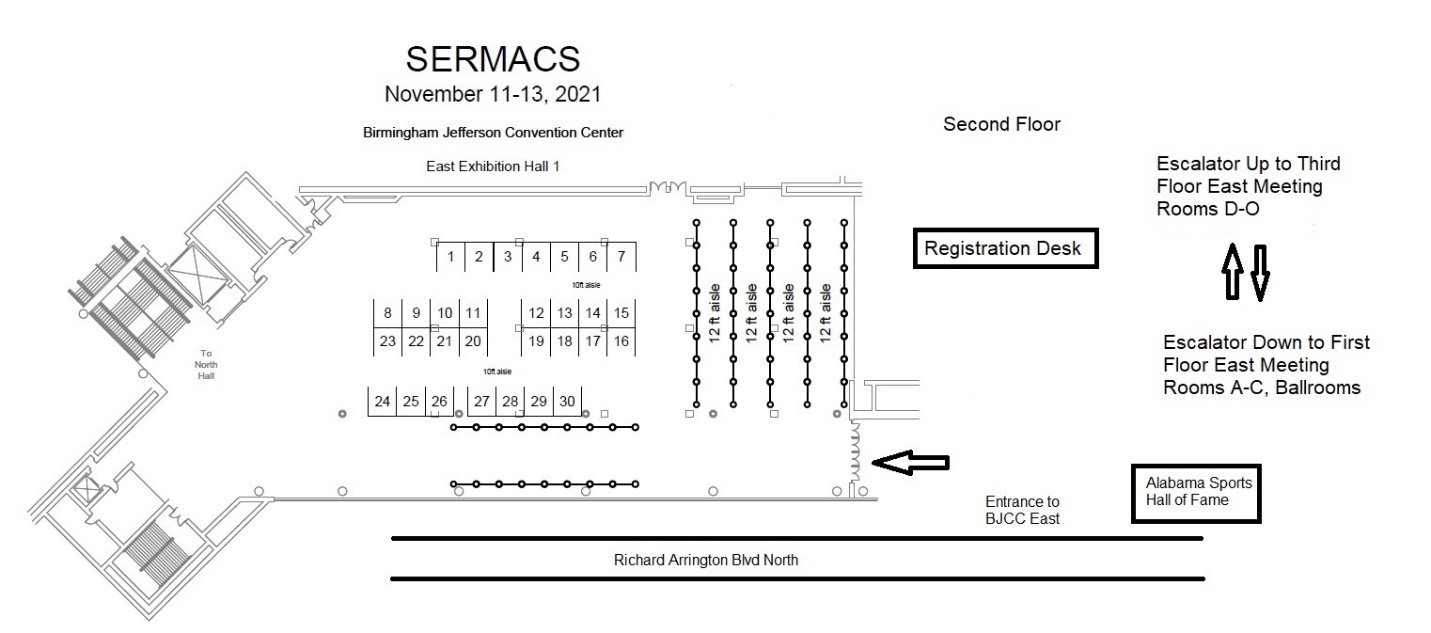 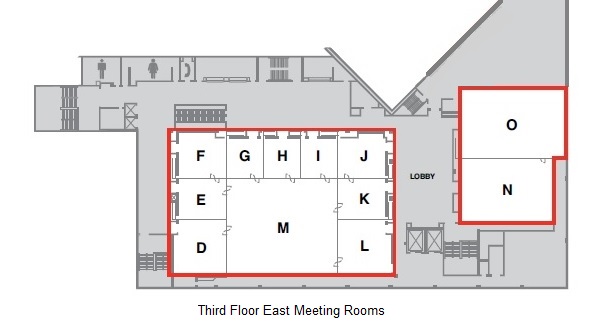 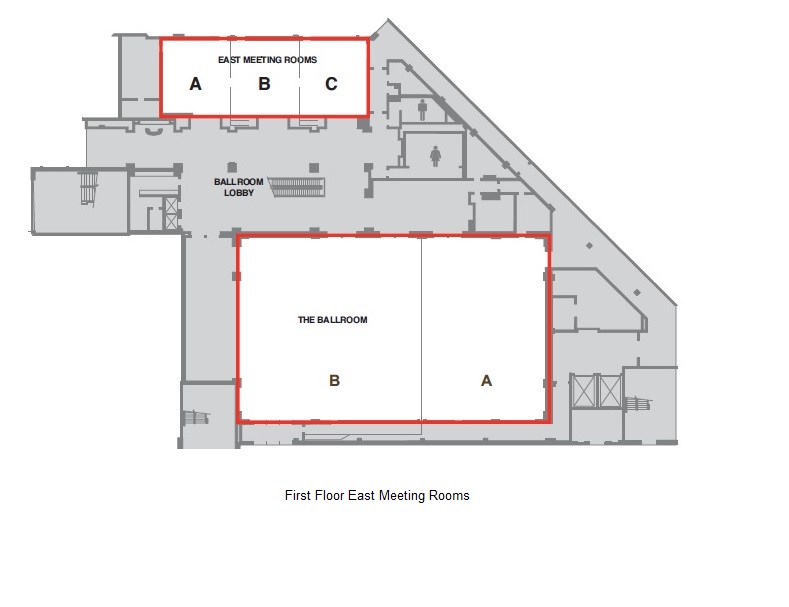 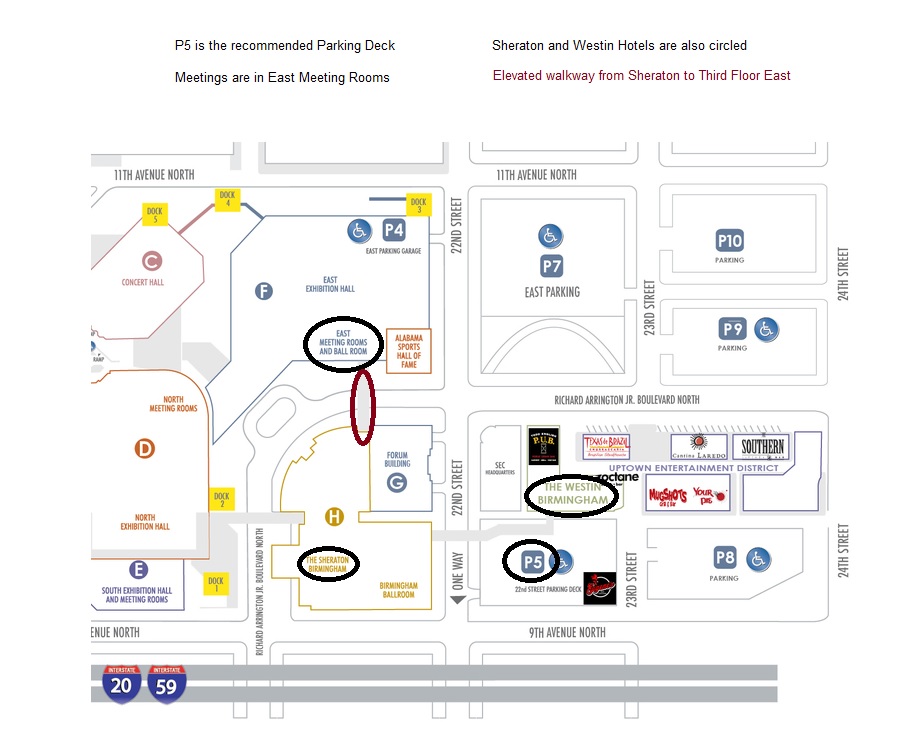 